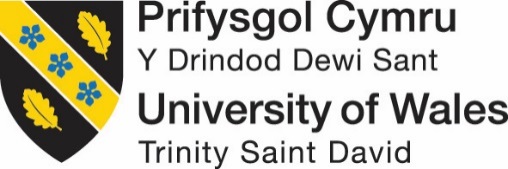 APPENDIX QE12017-2018MODULE EVALUATION QUESTIONNAIREAs part of our commitment to putting students at the heart of their experience we’d like you to fill in this short questionnaire about your module.You can find out more about how you feedback on your experience at UWTSD by visiting www.uwtsd.ac.uk/feedback and by contacting your Students’ Union via www.tsdsu.co.uk  This questionnaire has been designed to allow anonymity. Should you choose to include your name, any feedback obtained will be held and processed confidentially in accordance with the Data Protection Act 1998.  Please check the box below that best matches your level of attendance on the module:Please check ONE box to indicate your opinion about each statement with regard to this module.Thanks for your responses.  Programme of StudyModule CodeModule NameCampus name or Distance Learner(please check box)Cardiff CarmarthenLampeterLondonSwanseaDistance LearnerOther(specify below)Campus name or Distance Learner(please check box)Full attendanceMissed some of the teaching sessionsMissed half of the teaching sessionsMissed most of the teaching sessionsDid not attend at allDefinitely agreeMostly agreeNeither agree nor disagreeMostly disagreeDefinitely disagreeN/AYour contributionYour contributionYour contributionYour contributionYour contributionYour contributionYour contributionYou were sufficiently prepared for the module’s sessions and made appropriate contributions to the module.☐The teaching on my moduleThe teaching on my moduleThe teaching on my moduleThe teaching on my moduleThe teaching on my moduleThe teaching on my moduleThe teaching on my moduleThe lecturer(s) has / have been good at explaining things and have made the subject interesting.The module has challenged me to achieve my best work and is intellectually stimulating.Module content and structureModule content and structureModule content and structureModule content and structureModule content and structureModule content and structureModule content and structure	The module has provided me with opportunities to explore ideas or concepts in depth.	The module has provided me with opportunities to bring together information from different topics.The overall structure of the module was clear and coherent.Module delivery and organisationModule delivery and organisationModule delivery and organisationModule delivery and organisationModule delivery and organisationModule delivery and organisationModule delivery and organisationTeaching methods were appropriate to the subject matter of the module.I have had the right opportunities to work with other students as part of this module.The module has been well organised. Any changes in the teaching or timetable for the module have been communicated effectivelyAssessment and feedbackAssessment and feedbackAssessment and feedbackAssessment and feedbackAssessment and feedbackAssessment and feedbackAssessment and feedbackMarking and assessment have been fair (if you’ve only recently submitted or are about to submit, please check the N/A box).The criteria used in assessment/marking have been specified clearly in advance of submission.Feedback on my work has been timely (i.e. within 20 term-time days of submission) (if you are not yet due to receive feedback then please check the N/A box).Where I have received feedback on my work, comments have been helpful (if you are not yet due to receive feedback then please check the N/A box).Your voiceYour voiceYour voiceYour voiceYour voiceYour voiceYour voiceMy feedback on the module is listened to and valuedIt is clear to me how my feedback on this module will be acted uponAcademic supportAcademic supportAcademic supportAcademic supportAcademic supportAcademic supportAcademic supportI have received sufficient advice and guidance from staff in relation to the module.I have been able to contact staff when I needed to.Support materials on Moodle (handouts, assessment briefs, etc.) were accessible and relevant.       ResourcesResourcesResourcesResourcesResourcesResourcesResourcesI have been able to access course specific resources (e.g. equipment, facilities, software or collections) when I needed to for this module (if applicable).The library resources (e.g. books, online services and learning spaces) have supported my learning well on this module.The IT resources and facilities provided have supported my learning well on this module.Were there any parts of the module that were especially good? Are there any things you think we could do to improve and enhance the module? 